Name: 					Date: 			Lesson 1.1.4 (Part 2) Homework1-34. Compute without using a calculator.   −15 + 78 − (−21)6 (−8)−9 + (−13)−50 − 303 − (−9)−75 − (−75)(−3) + 69 + (−14)28 − (−2)−3 + (−2) + 53 + 2 + 51-35. The area of each rectangle below is shown in the middle of the rectangle. For each figure, find the missing length or width.   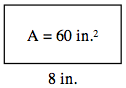 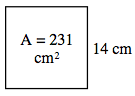 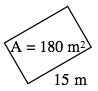 1-37. Latisha earned an 85% today. Her previous scores were 72%, 89%, and 90%. Calculate her new average (mean).  